Førsteamanuensis ansettelse - utdanningsfaglig kompetanse 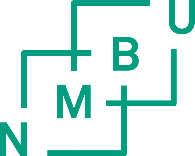 NMBUs veileder for søkere og medlemmer i sakkyndig komite for dokumentasjon og vurdering av utdanningsfaglig kompetanse for stilling som førsteamanuensis Kunnskapsdepartementet har fastsatt endringer i forskrift 9. februar 2006 nr. 129 om ansettelse og opprykk i undervisnings- og forskerstillinger. Endringen må ses i lys av Meld. St. 16 «Kultur for kvalitet» der regjeringen varslet at den vil arbeide for at utdanningsvirksomhetens status skal øke og undervisningskompetanse vektlegges tyngre enn i dag, ikke bare ved ansettelse, men gjennom hele karrieren. Forskriftsendringen medførte nye krav til utdanningsfaglig kompetanse for ansettelser og opprykk til førsteamanuensis- og professorstillinger. Ikrafttredelsespunktet var 1. september 2019. For søkere er det utarbeidet en mal for dokumentasjon av utdanningsfaglig kompetanse (pedagogisk mappe). (Se vedlegg 1)Det er utarbeidet et standard evalueringsskjema som sakkyndig komite kan benytte seg av. (Se vedlegg 2).For utfyllende informasjon henvises det til relevante dokumenter, se opplisting bakerst i dette dokumentet.Kompetansekrav for ansettelse i stilling som førsteamanuensisI henhold til forskrift om ansettelse og opprykk i undervisnings- og forskerstillinger § 1-4. og NMBUs egne retningslinjer pr 01.09.19 gjelder følgende utdanningsfaglig kompetanse- og dokumentasjonskrav for stilling som førsteamanuensis:Forskriften § 1-4: Søkeren skal bedømmes, men ikke rangeres, på om de oppfyller følgende krav: Gjennomført eget program (minimum 200 timer)/relevante kurs og egen praktiske undervisning, og opparbeidet grunnleggende ferdigheter innen planlegging, gjennomføring, evaluering og utvikling av undervisning og veiledning (grunnleggende kompetanse for undervisning og veiledning på universitets- og høyskolenivå). Ferdighetene skal dokumenteres i form av en systematisk og samlet fremstilling som vurderes ved institusjonene. De som ikke oppfyller kravene ved ansettelsen, skal pålegges å oppfylle dem innen to år etter ansettelsen. For ansettelse som førsteamanuensis ved NMBU må søkeren dokumentere at hun eller han har:Pedagogisk utdanning, gjennomført eget program på min. 200 timerUndervisningserfaring Bredde eller variasjon i pedagogisk erfaringVeiledningserfaringGrunnleggende undervisningsferdigheter innen planlegging, gjennomføring, evaluering og utvikling av undervisning og veiledningVed NMBU skal undervisningsferdigheter vurderes etter følgende vurderingskriterier:Planlegger og gjennomfører forskningsbasert undervisning og veiledning, både individuelt og i samarbeid med kolleger, på en måte som fremmer studenters læring og faglige utvikling Justerer læringsaktiviteter og vurderingsmetoder opp mot definert læringsutbytte Bidrar til utvikling av innholdet i emne- og studieprogram Vurderer og dokumenterer resultater fra egen undervisning og veiledning ut ifra forventninger i fagplaner og nasjonale rammeverk for høyere utdanningInnhenter og bruker tilbakemeldinger fra studenter, kolleger og samfunnet til å utvikle undervisnings- og læringsprosesser Dokumentasjonen av pedagogisk kompetanse skal gå fram av en pedagogisk mappe.Pedagogisk mappe - Dokumentasjon av utdanningsfaglig kompetanse - førsteamanuensisAlle søkere til kombinerte undervisnings- og forskerstillinger skal i sin søknad kunne legge fram en pedagogisk mappe med dokumentasjon av sine pedagogiske kvalifikasjoner. Dette gjelder også ved søknad om opprykk.Den pedagogiske mappen er en organisert dokumentasjon av en persons profesjonelle utvikling og oppnådde pedagogiske kompetanse. Pedagogisk mappe motsvarer en forskers liste over og dokumentasjon av forskningsresultater gjennom publikasjoner.Mappen skal gi en beskrivelse av ulike deler av søkerens undervisnings- og veiledningserfaring, og vise til vedlegg som dokumenterer erfaringen. De konkrete eksemplene som man trekker fram, skal danne grunnlag for refleksjoner over undervisnings- og veiledererfaringen. Den pedagogiske mappen blir, i tillegg til å være en måte å dokumentere kompetanse på, også et redskap for deling av egen innsats og resultater som også kan evalueres av andre, samt en struktur for dokumentasjon av egenutvikling over tid. Spørsmålene som danner en rød tråd gjennom den pedagogiske mappen er: Hva har jeg gjort, hvorfor har jeg arbeidet slik, hvilke resultater mener jeg det har gitt og hvordan kan jeg videreutvikle undervisning og veiledning i faget/fagområdet/profesjonen?En pedagogisk mappe for førsteamanuensis har følgende innhold:1 Personalia2 Undervisnings CV 2.1 Pedagogisk utdanning2.2 Undervisningserfaring2.3 Bredde og variasjon i pedagogisk erfaring 2.4 Veiledningserfaring 3 RefleksjonsnotatSøkere til førsteamanuensisstilling skal skrive et refleksjonsnotat med utgangspunkt i kompetanse og med konkrete og relevante eksempler fra søkerens undervisningspraksis. Se også punkt 3.4 Vurdering av undervisningsferdigheter.Omfang Veiledende omfang for refleksjonsdelen av undervisnings- og veiledningspraksis: 3-5 sider.Språk: Refleksjonsdelen skal skrives på engelsk Konkrete eksempler: Refleksjonen skal forankres i konkrete og relevante eksempler fra søkerens undervisningspraksis. Følgende omtales i refleksjonsnotatet: En til to eksempler på hvordan søker har utviklet egen undervisningspraksis og en vurdering av hvilken betydning dette har hatt for studentenes læring. Refleksjonen skal være forankret i relevant pedagogisk og fagdidaktisk teori.4. Dokumentasjon som støtter opp under refleksjonsdelen og CVVitnemål/kursbevis/kilder som dokumenterer og underbygger pkt. 1-4 i CV, jf. vedlegg 1, punkt 2. Kilder som underbygger innholdet i refleksjonsnotatet og eksemplene fra egen undervisningDet er utarbeidet en mal for dokumentasjon av utdanningsfaglig kompetanse (pedagogisk mappe). (vedlegg 1)3.	Vurdering av pedagogisk kompetanseDe pedagogiske kvalifikasjonene skal vurderes etter følgende vurderingskriterier:3.1 Pedagogisk utdanning: Det kreves pedagogisk basiskompetanse: Gjennomført UNIPED kurs eller tilvarende på min. 200 timers varighet.Kurs i veiledning skal telle positivt i vurderingen.3.2 Undervisningserfaring: Søkeren skal ha dokumentert undervisningserfaring.Et visst omfang av praksis fra undervisningsarbeid er nødvendig for å kunne dokumentere kvalifikasjoner. Lang undervisningserfaring får økt betydning når det også dokumenteres at det har skjedd en utvikling i kvaliteten av undervisningen. Erfaring fra undervisning på flere nivåer innen universiteter og høgskoler, eventuelt også fra den videregående skole, kan tillegges vekt.Bredde eller variasjon i pedagogisk erfaring bør tillegges noe vekt ved vurderingen, og kan omfatte at manhar undervist ulike målgrupper (også utenfor universitet/høgskole)har erfaring fra flere institusjoner, også internasjonaleer fortrolig med varierte undervisningsmetoder	har deltatt i ulike former for pedagogisk virksomhet (f.eks. studieadministrasjon, utredningsarbeid, kursvirksomhet, læremiddelutvikling, m.v.) i tillegg til ordinær undervisning.3.3 Veiledningserfaring Veiledning på masternivå/PhD-nivå kan tillegges vekt. 3.4 Vurdering av undervisningsferdigheterEt viktig grunnlag i vurderingen av undervisningsferdigheter er søkerens egne refleksjoner, det vil si en kritisk reflekterende analyse av egen undervisningspraksis. Undervisningsferdigheter bedømmes ut fra søkerens egen praksis og erfaring fra ulike undervisningssituasjoner og søkerens evne til å arbeide med fokus på studentenes læring innen fagområdet.Grunnleggende undervisningsferdigheter skal vurderes etter følgende vurderingskriterier:Planlegger og gjennomfører forskningsbasert undervisning og veiledning, både individuelt og i samarbeid med kolleger, på en måte som fremmer studenters læring og faglige utvikling Justerer læringsaktiviteter og vurderingsmetoder opp mot definert læringsutbytte Bidrar til utvikling av innholdet i emne- og studieprogram Vurderer og dokumenterer resultater fra egen undervisning og veiledning ut ifra forventninger i fagplaner og nasjonale rammeverk for høyere utdanningInnhenter og bruker tilbakemeldinger fra studenter, kolleger og samfunnet til å utvikle undervisnings- og læringsprosesser 3.5 BedømmingSøkerne skal bedømmes men ikke rangeres på om de oppfyller krav til utdanningsfaglig kompetanse for ansettelse i stilling som førsteamanuensis. I bedømmelse av førsteamanuenser skal komiteen ikke rangere søkere på de utdanningsfaglige kvalifikasjonskravene. De som ikke oppfyller de pedagogiske kravene ved ansettelsen, skal pålegges å oppfylle dem innen to år etter ansettelsen. Dette innebærer at søkere til stilling som førsteamanuensis som ikke oppfyller kravene til pedagogisk kompetanse kan ansettes likevel. Søkere til stilling som førsteamanuensis som ikke har gjennomført pedagogisk basiskompetanse og/eller ikke har dokumentert sin utdanningsfaglige kompetanse på søknadstidspunktet, skal gjennomføre slik pedagogisk basisutdanning og dokumentere sin pedagogiske kompetanse i en pedagogisk mappe i løpet av to år etter at ansettelsen har funnet sted.Den samlede vurdering av søkerens pedagogiske kompetanse skal gjøres av innstillingsutvalget som på bakgrunn av innhentede opplysninger fra referanser og gjennomført prøveforelesning bedømmer søkers pedagogiske ferdigheter.Vekting av vitenskapelige og pedagogisk kompetanseIfølge forskriften skal kravene til vitenskapelige og pedagogiske kompetanse være oppfylt, og begge områder krever dokumentasjon og vurdering mot eksplisitte kriterier. Ved rangering skal sakkyndig komite legge vekt på begge områder. Begrensninger i kompetansen innen ett av de to områdene, kan ikke kompenseres ved kvalifikasjoner utover kompetansen på det andre området. Kompetanse utover minstekrav på begge områder kan gjøre utslag i rangeringen.I den samlende vurderingen skal hele bredden av kvalifikasjoner vurderes. Vitenskapelige og pedagogiske kvalifikasjoner tillegges vekt foran andre kvalifikasjoner. Det er utarbeidet et evalueringsskjema ved vurdering av pedagogisk kompetanse (vedlegg 2)Relevante dokumenterForskrift om ansettelse og opprykk i undervisnings- og forskerstillingerNMBUs retningslinjer for ansettelse og opprykk i undervisnings- og forskerstillinger med virkning fra 01.09.2019 NMBUs personalreglementNMBUs personalhåndbokVedlegg 1: Pedagogisk mappe - Dokumentasjon av utdanningsfaglig kompetanse - førsteamanuensis1 Personalia2 Undervisnings-CV2.1 Pedagogisk utdanning2.2 Undervisningserfaring2.3 Bredde og variasjon i pedagogisk erfaring *Eksempler: Undervisning av ulike målgrupper, varierte undervisningsmetoder, studieadministrasjon, utredningsarbeid, kursvirksomhet, læremiddelutvikling, mm i tillegg til ordinær undervisning2.4 Veiledningserfaring 2.4.1 Veiledning PhD studenter2.4.2 Veiledning masterstudenter2.4.3 Veiledning bachelorstudenter3 Refleksjonsnotat Søkere til førsteamanuensisstilling skal skrive et refleksjonsnotat med utgangspunkt i kompetanse og egen undervisnings- og veiledningspraksis.Omfang Veiledende omfang for refleksjonsdelen av undervisnings- og veiledningspraksis: 3-5 sider.Språk: Refleksjonsdelen skal skrives på engelsk.Konkrete eksempler: Refleksjonen skal forankres i konkrete og relevante eksempler fra søkerens undervisningspraksis. Følgende omtales i refleksjonsnotatet: En til to eksempler på hvordan søker har utviklet egen undervisningspraksis og en vurdering av hvilken betydning dette har hatt for studentenes læring. Refleksjonen skal være forankret i relevant pedagogisk og fagdidaktisk teori.4 Dokumentasjon som støtter opp under refleksjonsdelen og CVVitnemål, kursbevis, kilder som dokumenterer og underbygger pkt. 1-4 i CV Kilder som underbygger innholdet i refleksjonsnotatet og eksemplene fra egen undervisningVedlegg 2: Evalueringsskjema ved vurdering av pedagogisk kompetanse Hjelpemiddel for sakkyndig komite. Sakkyndig komite kan velge å bruke dette skjemaet eller bruke eget hjelpemiddel.1. Pedagogiske kvalifikasjoner1.1 Pedagogisk utdanning: Har søker dokumentert pedagogisk basiskompetanse?Gjennomført eget program i universitetspedagogikk (minimum 200 timer). 1.2 Har søker evt. gjennomført andre relevante kurs?Kurs i veiledning skal telle positivt i vurderingen.2. Undervisningserfaring2.1 Har søker undervisningserfaring?Det kreves dokumentert undervisningserfaring. Et visst omfang av praksis fra undervisningsarbeid er nødvendig for å kunne dokumentere kvalifikasjoner. Lang undervisningserfaring får økt betydning når det også dokumenteres at det har skjedd en utvikling i kvaliteten av undervisningen. Erfaring fra undervisning på flere nivåer innen universiteter og høgskoler, eventuelt også fra den videregående skole, kan tillegges vekt.2.2 Bredde eller variasjon i pedagogisk erfaring Bredde eller variasjon bør tillegges noe vekt.
*Eksempler: Ulike målgrupper, varierte undervisningsmetoder, studieadministrasjon, utredningsarbeid, kursvirksomhet, læremiddelutvikling, mm i tillegg til ordinær undervisning.3. Veiledningserfaring 3.1 Har søkeren veiledningserfaring? Veiledning på masternivå/PhD-nivå kan tillegges vekt. 4. Vurdering av den pedagogiske mappen - refleksjonsdelen Et viktig grunnlag i vurderingen av de pedagogiske ferdigheter er søkerens egne refleksjoner, det vil si en kritisk reflekterende analyse av egen undervisningspraksis. Undervisningsferdigheter bedømmes ut fra søkerens egen praksis og erfaring fra ulike undervisningssituasjoner og søkerens evne til å arbeide med fokus på studentenes læring innen fagområdet.4.1 Viser søkeren gjennom sin presentasjon av og refleksjon over materialet i den pedagogiske mappen en forståelse som har studentenes læring i fokus?4.2 Innhenter og bruker søkeren tilbakemeldinger fra studenter, kolleger og samfunnet til å utvikle undervisnings- og læringsprosesser?4.3. Forholder søkeren seg undersøkende, utprøvende og kritisk vurderende til sine undervisningsoppgaver slik en i forskningssammenheng vil gjøre til faginnholdet i undervisningen? 4.4 Er undervisningsvirksomheten og de resultater som påberopes i refleksjonsdelen i den pedagogiske mappen tilfredsstillende beskrevet og dokumentert gjennom konkrete eksempler?5. Bedømming Søkerne skal bedømmes men ikke rangeres på om de oppfyller krav til utdanningsfaglig kompetanse for ansettelse i stilling som førsteamanuensis.Søkere til stilling som førsteamanuensis som ikke har gjennomført pedagogisk basiskompetanse og/eller ikke har dokumentert sin utdanningsfaglige kompetanse på søknadstidspunktet, skal gjennomføre slik pedagogisk basisutdanning og dokumentere sin pedagogiske kompetanse i en pedagogisk mappe i løpet av to år etter at ansettelsen har funnet sted.5.1 Oppfyller søkeren krav til pedagogisk kompetanse? 5.2 Kurs i universitetspedagogikk på minst 200 timer og dokumentasjon av pedagogisk kompetanseSakkyndig komite skal angi eksplisitt om kandidater innfrir kravet til pedagogiske basiskompetanse (dvs. kurs i universitetspedagogikk på minst 200 timer og dokumentasjon av pedagogisk kompetanse i form av en pedagogisk mappe).NavnAdresseAlderTelefonnr.MobilE-postadresseNettsideKompetansenivå (nåværende stilling)Fagområde eller profesjon Nåværende undervisnings- og veiledningsansvar Type utdanning/kursTidsromInstitusjonFormell utdanning via kurs i universitetspedagogikk eller tilsvarendeKurs i veiledningAndre typer kurs eller formell kompetanse innen ulike temaer om undervisning og veiledning f.eks. utdanningsledelse, bruk av IKT i læring osv. NivåNivå- emne- programOmfangNårRolleInstitusjonErfaring med undervisning ved høyskole, universitet Erfaring med undervisning i andre sammenhengerType* OmfangMålgruppeNårRolleVed hvilken institusjonNavn PhD studentUniversitetDisputasdato/ fullføringsdatoHovedveileder(sett X) Biveileder(sett X) ÅrAntall masterstudenterUniversitetÅrAntall bachelorstudenterUniversitetSøkers navn12345Søkers tittelJa (hva–omfang-hvor-tidsrom) DelvisNeiJa (hva-omfang-hvor)DelvisNeiUndervisningserfaring innen fagområdet (omfang-hva-hvor)Annen relevant undervisningserfaring(omfang-hva-hvor-tidsrom)Ingen relevant undervisningserfaringSøkers navn123345Ja (hva-omfang-hvor)DelvisNeiAntall kandidater fram til doktorgradsnivåAntall kandidater fram til mastergradsnivåAntall kandidater fram til bachelornivåJa DelvisNeiJa DelvisNeiJa DelvisNeiSøkers navn12345Ja DelvisNeiSøkers navn12345JaNeiSøkers navn12345Har kurs i univ.ped (ja/nei)Har utarbeidet ped. mappe (ja/nei)